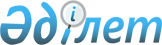 О внесении изменений и дополнения в решение Узункольского районного маслихата от 16 апреля 2021 года № 31 "Об утверждении Правил оказания социальной помощи, установления размеров и определения перечня отдельных категорий нуждающихся граждан"
					
			Утративший силу
			
			
		
					Решение маслихата Узункольского района Костанайской области от 13 июня 2023 года № 25. Зарегистрировано Департаментом юстиции Костанайской области 19 июня 2023 года № 10029. Утратило силу решением маслихата Узункольского района Костанайской области от 6 декабря 2023 года № 51
      Сноска. Утратило силу решением маслихата Узункольского района Костанайской области от 06.12.2023 № 51 (вводится в действие по истечении десяти календарных дней после дня его первого официального опубликования).
      Узункольский районный маслихат РЕШИЛ:
      1. Внести в решение районного маслихата от 16 апреля 2021 года № 31 "Об утверждении Правил оказания социальной помощи, установления размеров и определения перечня отдельных категорий нуждающихся граждан" (зарегистрировано в Реестре государственной регистрации нормативных правовых актов под № 9865) следующие изменения и дополнение:
      в Правилах оказания социальной помощи, установления размеров и определения перечня отдельных категорий нуждающихся граждан, утвержденных указанным решением:
      пункт 3 изложить в новой редакции:
      "3. Для целей настоящих Правил под социальной помощью понимается помощь, предоставляемая местным исполнительным органом в денежной форме отдельным категориям нуждающихся граждан (далее - получатели) в случае наступления трудной жизненной ситуации, а также к праздничным дням.";
      пункт 5 изложить в новой редакции:
      "5. Праздничными днями являются:
      1) День вывода ограниченного контингента советских войск из Демократической Республики Афганистан - 15 февраля;
      2) День Победы - 9 мая.";
      в пункте 7:
      абзац первый изложить в новой редакции:
      "7. Единовременная социальная помощь оказывается следующим гражданам, оказавшимся в трудной жизненной ситуации, а также отдельным категориям граждан к праздничным дням:";
      подпункт 7) изложить в новой редакции:
      "7) ветеранам Великой Отечественной войны, ко Дню Победы, без учета доходов, в размере 1 500 000 (один миллион пятьсот тысяч) тенге;
      пункт 7 дополнить подпунктом 9) следующего содержания:
      "9. Ко Дню вывода ограниченного контингента советских войск из Демократической Республики Афганистан - 15 февраля:
      военнообязанным, призывавшимся на учебные сборы и направлявшимся в Афганистан в период ведения боевых действий, в размере 50000 (пятьдесят тысяч) тенге;
      военнослужащим автомобильных батальонов, направлявшимся в Афганистан для доставки грузов в эту страну в период ведения боевых действий, в размере 50000 (пятьдесят тысяч) тенге;
      военнослужащим летного состава, совершавшим вылеты на боевые задания в Афганистан с территории бывшего Союза Советских Социалистических Республик (далее - Союза ССР), в размере 50000 (пятьдесят тысяч) тенге;
      рабочим и служащим, обслуживавшим советский воинский контингент в Афганистане, получившим ранения, контузии или увечья, либо награжденным орденами и медалями бывшего Союза ССР за участие в обеспечении боевых действий, в размере 50000 (пятьдесят тысяч) тенге;
      военнослужащим, которым инвалидность установлена вследствие ранения, контузии, увечья, полученных при защите бывшего Союза ССР, исполнении иных обязанностей воинской службы или вследствие заболевания при прохождении воинской службы в Афганистане, где велись боевые действия, в размере 50000 (пятьдесят тысяч) тенге;
      семьям военнослужащих, погибших (пропавших без вести) или умерших вследствие ранения, контузии, увечья, заболевания, полученных в период боевых действий в Афганистане, в размере 50000 (пятьдесят тысяч) тенге;
      рабочие и служащие, направлявшиеся на работу в Афганистан в период с 1 декабря 1979 года по декабрь 1989 года и другие страны, в которых велись боевые действия, в размере 50000 (пятьдесят тысяч) тенге;
      рабочие и служащие Комитета государственной безопасности бывшего Союза ССР, временно находившиеся на территории Афганистана и не входившие в состав ограниченного контингента советских войск, в размере 50000 (пятьдесят тысяч) тенге.";
      пункт 12 изложить в новой редакции:
      "12. Социальная помощь к праздничным дням оказывается по списку, утверждаемому местным исполнительным органом по представлению уполномоченной организации либо иных организаций без истребования заявлений от получателей.".
      2. Настоящее решение вводится в действие по истечении десяти календарных дней после дня его первого официального опубликования и распространяет свое действие на отношения, возникшие с 15 февраля 2023 года.
					© 2012. РГП на ПХВ «Институт законодательства и правовой информации Республики Казахстан» Министерства юстиции Республики Казахстан
				
      Председатель маслихата 

Н. Булатов
